REQUERIMENTO N.º 955/2018Ementa: Informações referentes ao descarte de lixo e desmoronamento de área localizada no Parque Portugal.Senhor PresidenteNobres VereadoresJustificativa: 	Considerando o descarte de lixo e materiais inservíveis, bem como o desmoronamento de área localizada na Rua Fátima, no bairro Parque Portugal, a Vereadora Mônica Morandi, a fim de assegurar a segurança e a saúde dos moradores, vem pelo presente, respeitosamente e nos termos regimentais desta casa, após a aprovação em plenário, requerer que seja encaminhado o seguinte pedido de informações:A municipalidade tem ciência dos problemas ora apresentados?Quais providências estão sendo tomadas visando à segurança e saúde dos moradores?Existem estudos visando o aproveitamento da área? Explane.Valinhos, 18 de maio de 2018.______________________Mônica MorandiVereadoraFotos anexas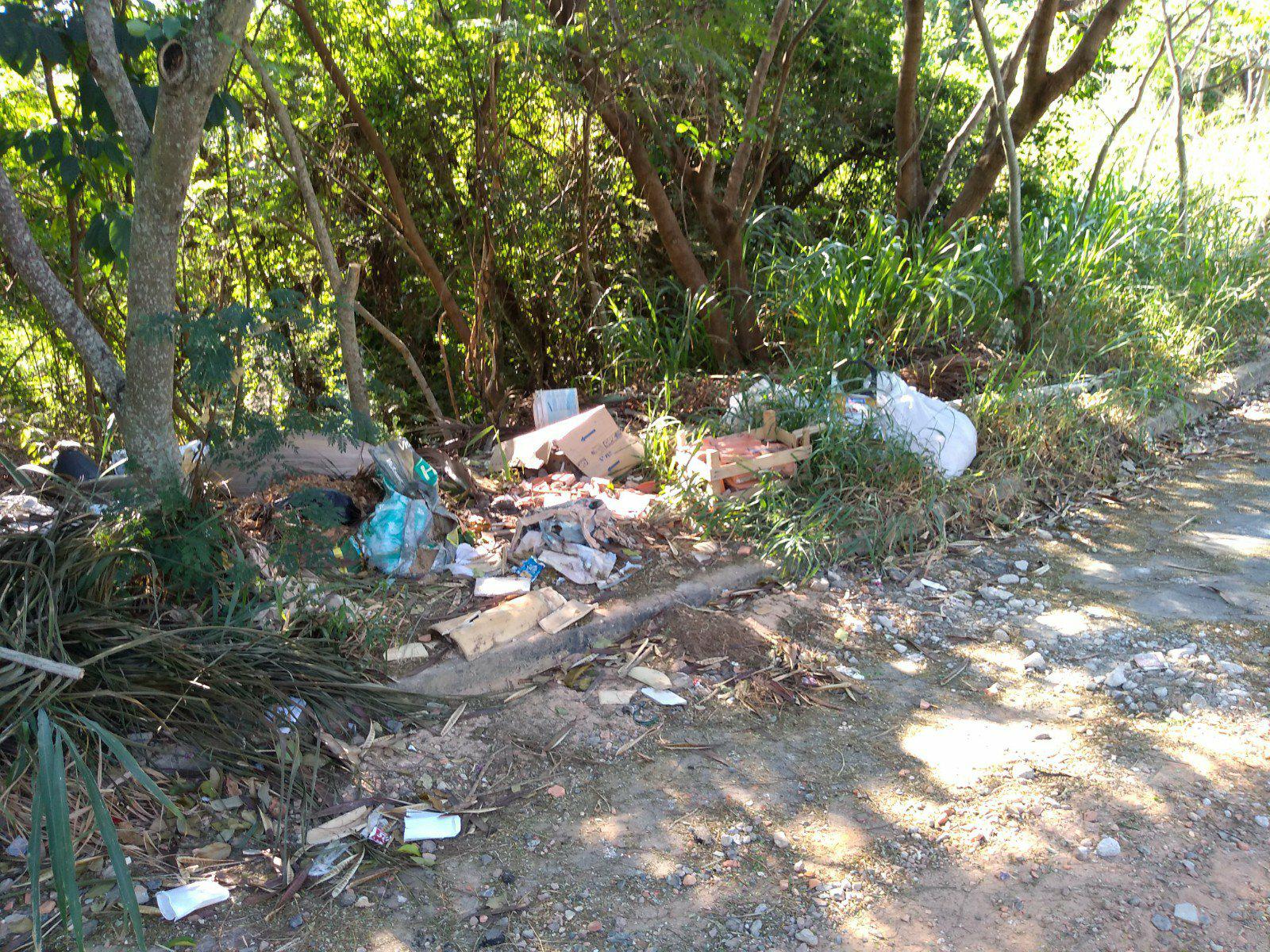 Descarte de lixo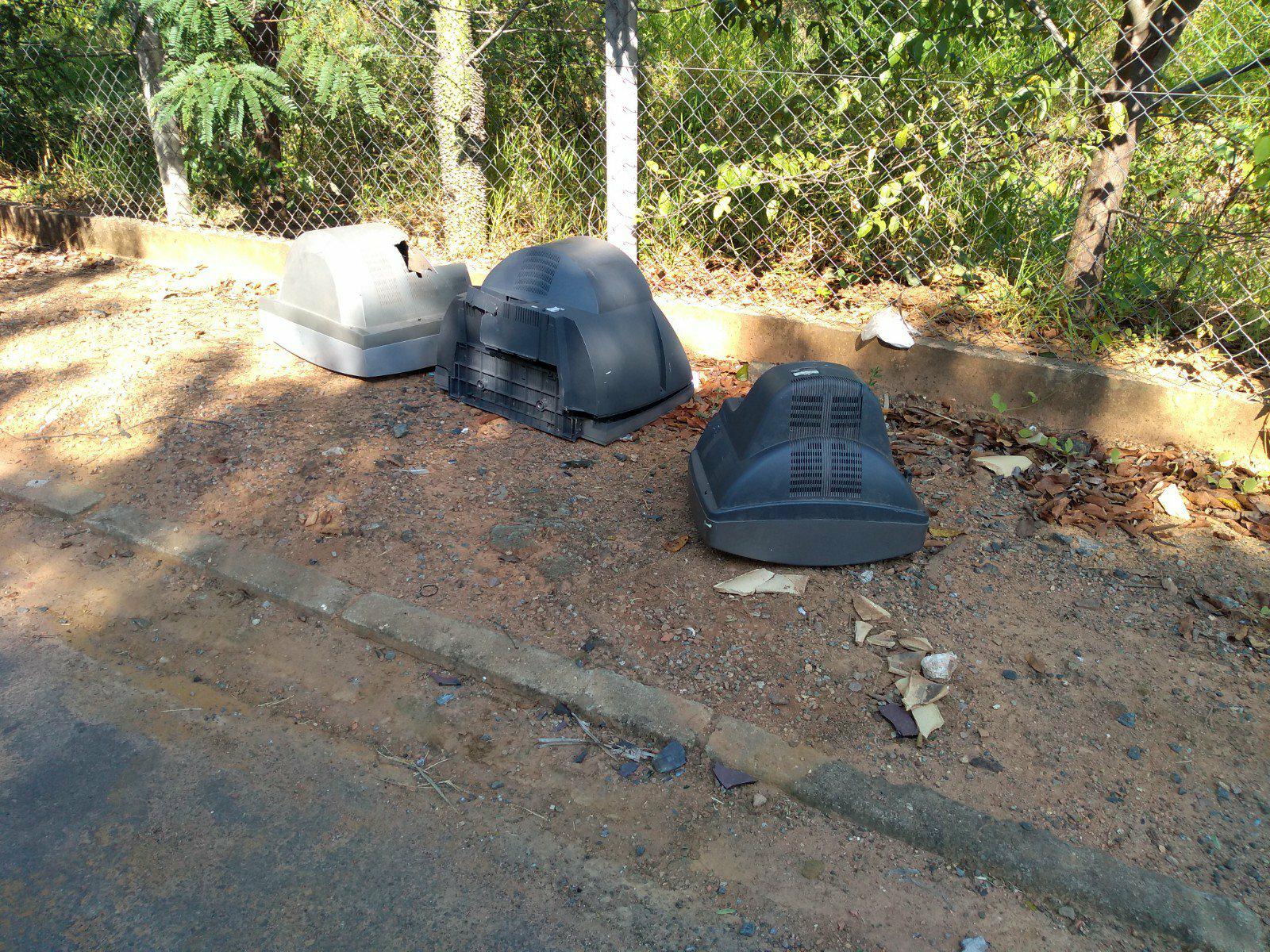 Descarte de material inservível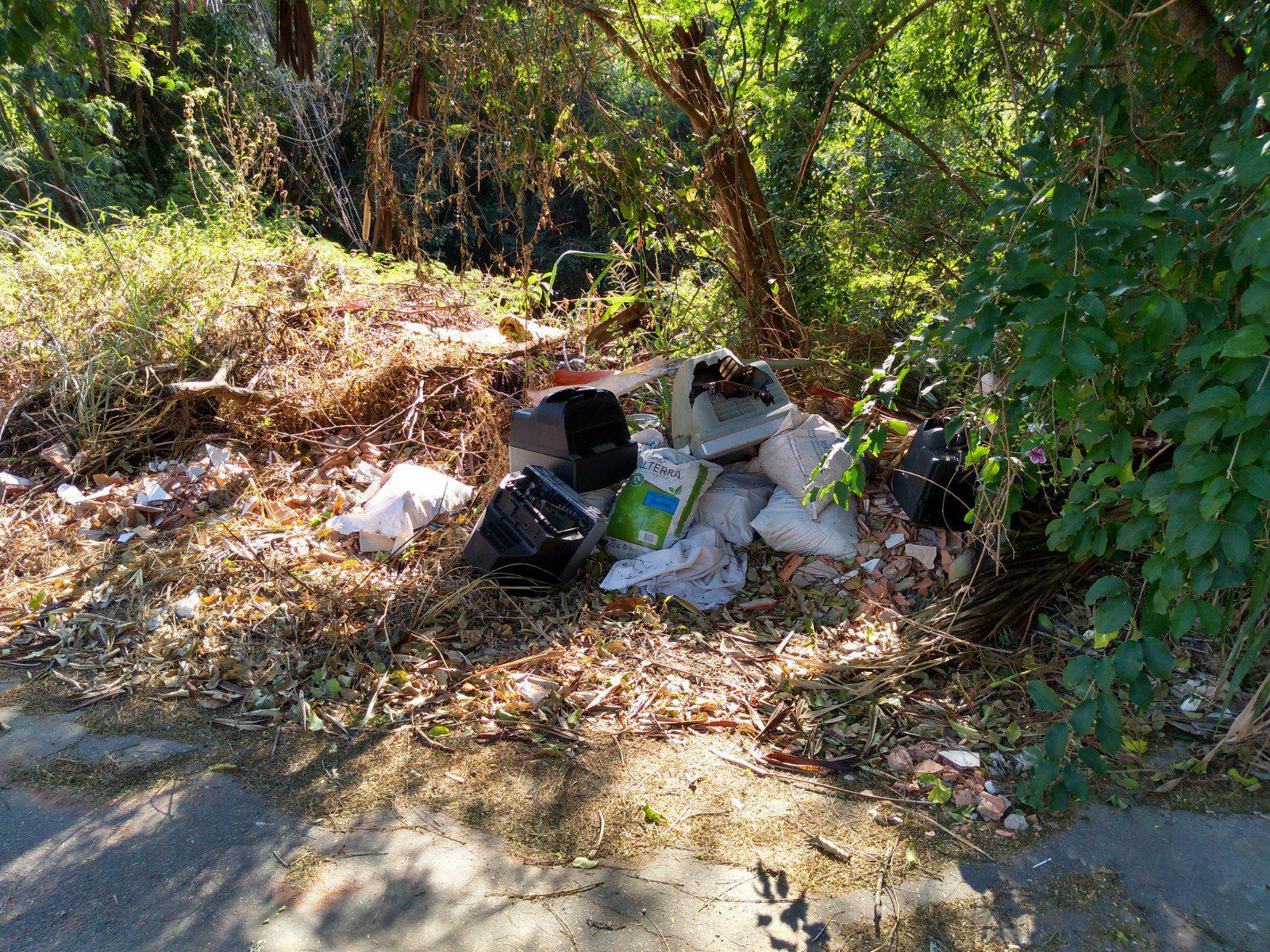 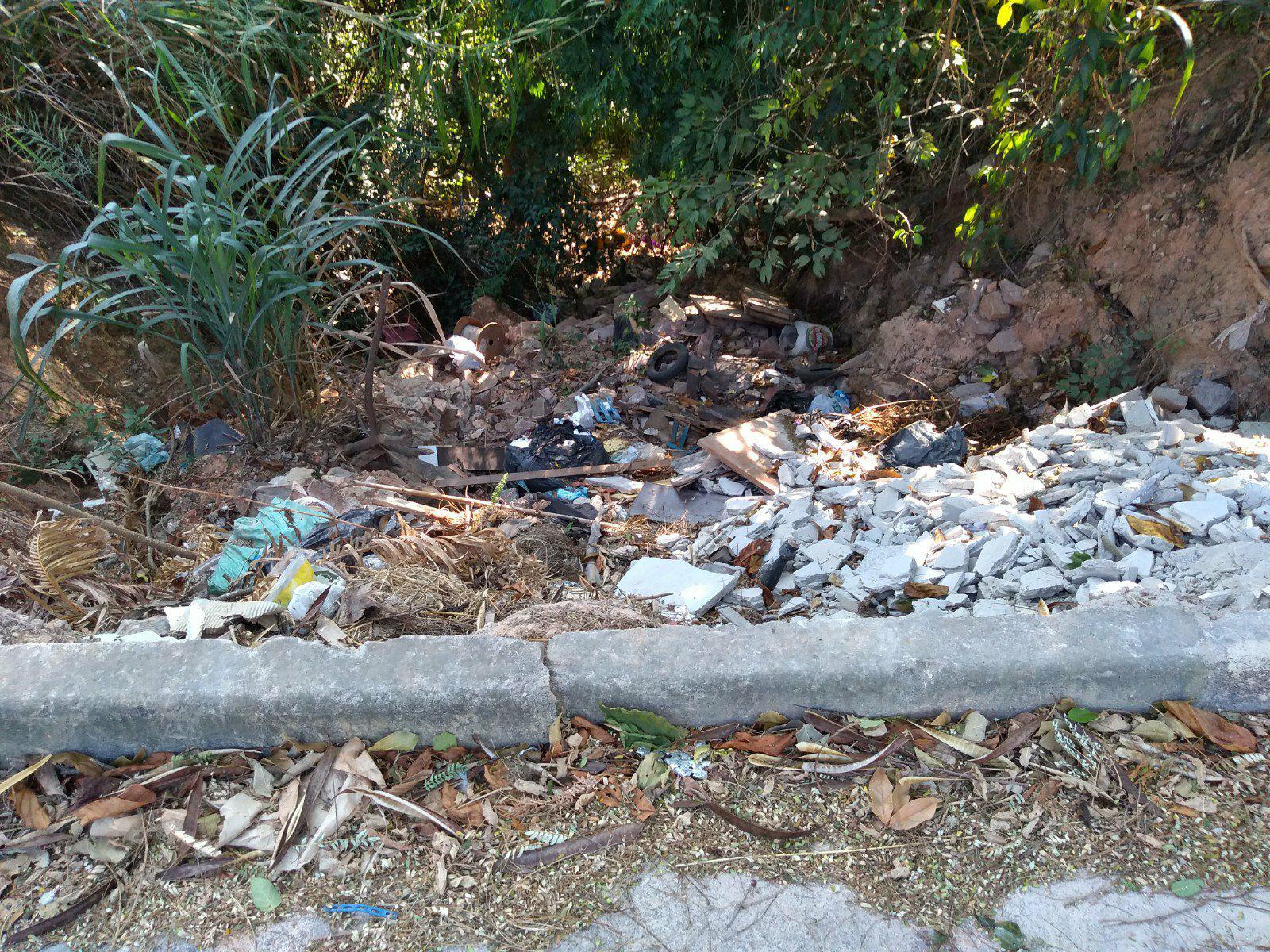 Desmoronamento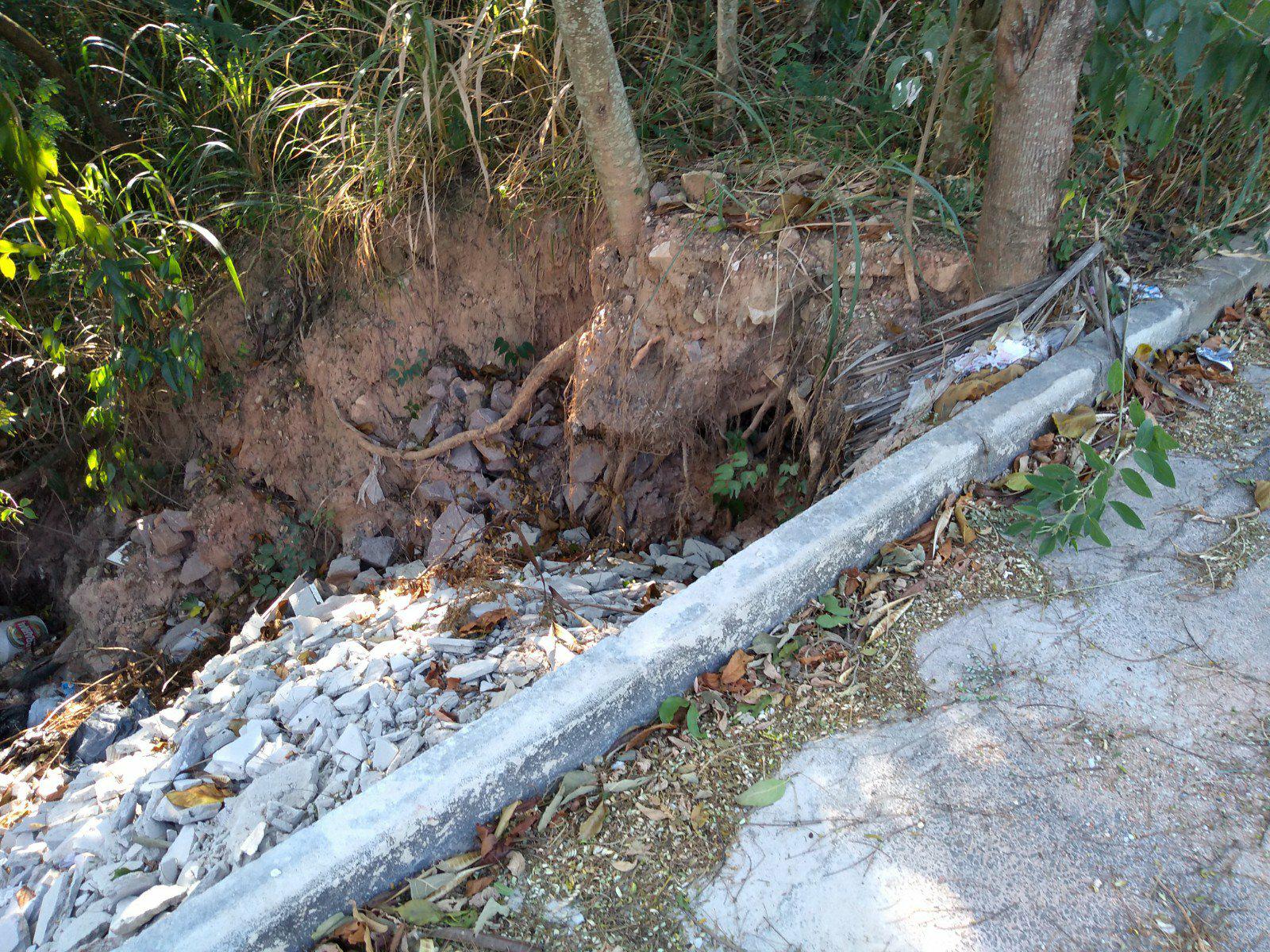 Desmoronamento contínuo